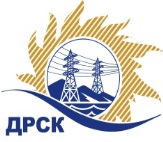 Акционерное Общество«Дальневосточная распределительная сетевая  компания»Протокол № 510/УКС-ВПзаседания закупочной комиссии по выбору победителя по закрытому запросу цен на право заключения договора  закупка № 2075, 2076 (лот 10,11 по результатам ПО 129) раздел  2.1.1.  ГКПЗ 2016г.ЕИС № 31603678161 (закупка 2075) - МСП ЕИС № 31603678162 (закупка 2076) - МСП 	Закрытый электронный запрос цен на право заключения Договора на выполнение работ  по результатам предварительного отбора на право заключения рамочного соглашения (закупка 129) Мероприятия по строительству и реконструкции для технологического присоединения потребителей на территории филиала "АЭС" (№578976):	Мероприятия по строительству для технологического присоединения потребителей Тамбовского района к сетям 10/0,4 кВ (закупка 2075, лот 10 по результатам ПО 129 р. 2.1.1.)Мероприятия по строительству и реконструкции для технологического присоединения потребителей г. Благовещенска и Благовещенского района (с. Верхнеблаговещенское, с. Кантон-Коммуна, с. Новотроицкое, с. Владимировка, с. Волково) к сетям 10/0,4 кВ; Мероприятия по строительству и реконструкции для технологического присоединения потребителей г. Благовещенска и Благовещенского района (с. Чигири, с. Кантон-Коммуна) к сетям 10/0,4 кВ  (закупка 2076, лот 11    по результатам ПО 129 р. 2.1.1.)ПРИСУТСТВОВАЛИ:  члены Закупочной комиссии 2 уровня АО «ДРСК». ВОПРОСЫ, ВЫНОСИМЫЕ НА РАССМОТРЕНИЕ ЗАКУПОЧНОЙ КОМИССИИ: О  рассмотрении результатов оценки заявок Участников.Об отклонении заявки участника закупки ООО ФСК «Энергосоюз»О признании заявок соответствующими условиям Документации о закупке.Об итоговой ранжировке заявок.О выборе победителя.РЕШИЛИ:По вопросу № 1Признать объем полученной информации достаточным для принятия решения.Утвердить цены, полученные на процедуре вскрытия конвертов с заявками участников закрытого запроса цен.По вопросу № 2Отклонить заявку Участника ООО ФСК «Энергосоюз» г. Благовещенск, ул. Нагорная 19, а/я 18 62 (закупка 2076 лот 11 по результатам ПО 129)  от дальнейшего рассмотрения на основании п. 2.5.1. Документации о закупке.По вопросу № 3Предлагается признать заявки ООО «Энергострой» г. Благовещенск, с. Белогорье, ул. Призейская, 4 (закупка 2075 лот 10 по результатам ПО 129; закупка 2076 лот 11 по результатам ПО 129), ООО «АСЭСС»г. Благовещенск, ул. 50 лет Октября 228 (закупка 2075 лот 10 по результатам ПО 129; закупка 2076 лот 11 по результатам ПО 129), ООО «ЭнергоМакс» г. Благовещенск, ул. Больничная, 62 (закупка 2076 лот 11 по результатам ПО 129) соответствующими условиям Документации о закупке и принять их к дальнейшему рассмотрению.По вопросу № 4Утвердить итоговую ранжировку заявок:По вопросу № 5Признать победителем запроса цен Мероприятия по строительству для технологического присоединения потребителей Тамбовского района к сетям 10/0,4 кВ (закупка 2075, лот 10 по результатам ПО 129 р. 2.1.1.) участника, занявшего первое место в итоговой ранжировке по степени предпочтительности для заказчика:  ООО «АСЭСС» г. Благовещенск, ул. 50 лет Октября 228: на условиях: стоимость заявки  534 118,00  руб. без учета НДС (630 259,24 руб. с учетом НДС). Срок выполнения работ: с момента заключения договора по 30.06.2016 г. Условия оплаты: В течение 30 (тридцати) календарных дней с момента подписания КС-3. Гарантийные обязательства: гарантия подрядчика на своевременное и качественное выполнение работ, а также на устранение дефектов, возникших по его вине (гарантийный срок эксплуатации результата работ) составляет 60 мес. со дня подписания акта сдачи-приемки. Гарантия на материалы и оборудование, поставляемые подрядчиком не менее 60 мес.  Мероприятия по строительству и реконструкции для технологического присоединения потребителей г. Благовещенска и Благовещенского района (с. Верхнеблаговещенское, с. Кантон-Коммуна, с. Новотроицкое, с. Владимировка, с. Волково) к сетям 10/0,4 кВ; Мероприятия по строительству и реконструкции для технологического присоединения потребителей г. Благовещенска и Благовещенского района (с. Чигири, с. Кантон-Коммуна) к сетям 10/0,4 кВ  (закупка 2076, лот 11  по результатам ПО 129 р. 2.1.1.) участника, занявшего первое место в итоговой ранжировке по степени предпочтительности для заказчика:  ООО «Энергострой» г. Благовещенск, с. Белогорье, ул. Призейская, 4: на условиях: стоимость заявки  5 966 094,36  руб. без учета НДС (7 039 991,34  руб. с учетом НДС). Срок выполнения работ: с момента заключения договора по 30.06.2016 г. Условия оплаты: текущие платеж выплачиваются в течение 30 календарных дней с момента подписания актов выполненных работ обеими сторонами. Окончательная оплата в течение 30 календарных дней со дня подписания акта ввода в эксплуатацию. Гарантийные обязательства: гарантия подрядчика на своевременное и качественное выполнение работ, а также на устранение дефектов, возникших по его вине составляет 5 лет. Гарантия на материалы и оборудование, поставляемые подрядчиком 5 лет.Исп. Коротаева Т.В.(4162) 397-205город  Благовещенск«07» июня 2016 года№п/пНаименование Участника закупки и его адресЦена заявки на участие в закупке без НДС, руб.Мероприятия по строительству для технологического присоединения потребителей Тамбовского района к сетям 10/0,4 кВ (закупка 2075, лот 10 по результатам ПО 129 р. 2.1.1.)Мероприятия по строительству для технологического присоединения потребителей Тамбовского района к сетям 10/0,4 кВ (закупка 2075, лот 10 по результатам ПО 129 р. 2.1.1.)Мероприятия по строительству для технологического присоединения потребителей Тамбовского района к сетям 10/0,4 кВ (закупка 2075, лот 10 по результатам ПО 129 р. 2.1.1.)1ООО «Энергострой»г. Благовещенск, с. Белогорье, ул. Призейская, 4537 000,002ООО «АСЭСС»г. Благовещенск, ул. 50 лет Октября 228534 118,00Мероприятия по строительству и реконструкции для технологического присоединения потребителей г. Благовещенска и Благовещенского района (с. Верхнеблаговещенское, с. Кантон-Коммуна, с. Новотроицкое, с. Владимировка, с. Волково) к сетям 10/0,4 кВ; Мероприятия по строительству и реконструкции для технологического присоединения потребителей г. Благовещенска и Благовещенского района (с. Чигири, с. Кантон-Коммуна) к сетям 10/0,4 кВ  (закупка 2076, лот 11  по результатам ПО 129 р. 2.1.1.)Мероприятия по строительству и реконструкции для технологического присоединения потребителей г. Благовещенска и Благовещенского района (с. Верхнеблаговещенское, с. Кантон-Коммуна, с. Новотроицкое, с. Владимировка, с. Волково) к сетям 10/0,4 кВ; Мероприятия по строительству и реконструкции для технологического присоединения потребителей г. Благовещенска и Благовещенского района (с. Чигири, с. Кантон-Коммуна) к сетям 10/0,4 кВ  (закупка 2076, лот 11  по результатам ПО 129 р. 2.1.1.)Мероприятия по строительству и реконструкции для технологического присоединения потребителей г. Благовещенска и Благовещенского района (с. Верхнеблаговещенское, с. Кантон-Коммуна, с. Новотроицкое, с. Владимировка, с. Волково) к сетям 10/0,4 кВ; Мероприятия по строительству и реконструкции для технологического присоединения потребителей г. Благовещенска и Благовещенского района (с. Чигири, с. Кантон-Коммуна) к сетям 10/0,4 кВ  (закупка 2076, лот 11  по результатам ПО 129 р. 2.1.1.)1ООО ФСК «Энергосоюз»г. Благовещенск, ул. Нагорная 19, а/я 185 967 943,592ООО «ЭнергоМакс»г. Благовещенск, ул. Больничная, 625 967 846,413ООО «АСЭСС»г. Благовещенск, ул. 50 лет Октября 2285 967 940,004ООО «Энергострой»г. Благовещенск, с. Белогорье, ул. Призейская, 45 966 094,36Основания для отклоненияСрок выполнения работ не соответствует п. 4 Технического задания (приложение 1 к Документации о закупке)  Место в итоговой ранжировкеНаименование и место нахождения участникаЦена заявки на участие в закупке, руб. без НДСМероприятия по строительству для технологического присоединения потребителей Тамбовского района к сетям 10/0,4 кВ (закупка 2075, лот 10 по результатам ПО 129 р. 2.1.1.)Мероприятия по строительству для технологического присоединения потребителей Тамбовского района к сетям 10/0,4 кВ (закупка 2075, лот 10 по результатам ПО 129 р. 2.1.1.)Мероприятия по строительству для технологического присоединения потребителей Тамбовского района к сетям 10/0,4 кВ (закупка 2075, лот 10 по результатам ПО 129 р. 2.1.1.)1 местоООО «АСЭСС»г. Благовещенск, ул. 50 лет Октября 228534 118,00  2 местоООО «Энергострой»г. Благовещенск, с. Белогорье, ул. Призейская, 4537 000,00  Мероприятия по строительству и реконструкции для технологического присоединения потребителей г. Благовещенска и Благовещенского района (с. Верхнеблаговещенское, с. Кантон-Коммуна, с. Новотроицкое, с. Владимировка, с. Волково) к сетям 10/0,4 кВ; Мероприятия по строительству и реконструкции для технологического присоединения потребителей г. Благовещенска и Благовещенского района (с. Чигири, с. Кантон-Коммуна) к сетям 10/0,4 кВ  (закупка 2076, лот 11  по результатам ПО 129 р. 2.1.1.)Мероприятия по строительству и реконструкции для технологического присоединения потребителей г. Благовещенска и Благовещенского района (с. Верхнеблаговещенское, с. Кантон-Коммуна, с. Новотроицкое, с. Владимировка, с. Волково) к сетям 10/0,4 кВ; Мероприятия по строительству и реконструкции для технологического присоединения потребителей г. Благовещенска и Благовещенского района (с. Чигири, с. Кантон-Коммуна) к сетям 10/0,4 кВ  (закупка 2076, лот 11  по результатам ПО 129 р. 2.1.1.)Мероприятия по строительству и реконструкции для технологического присоединения потребителей г. Благовещенска и Благовещенского района (с. Верхнеблаговещенское, с. Кантон-Коммуна, с. Новотроицкое, с. Владимировка, с. Волково) к сетям 10/0,4 кВ; Мероприятия по строительству и реконструкции для технологического присоединения потребителей г. Благовещенска и Благовещенского района (с. Чигири, с. Кантон-Коммуна) к сетям 10/0,4 кВ  (закупка 2076, лот 11  по результатам ПО 129 р. 2.1.1.)1 местоООО «Энергострой»г. Благовещенск, с. Белогорье, ул. Призейская, 45 966 094,36  2 местоООО «ЭнергоМакс»г. Благовещенск, ул. Больничная, 625 967 846,41  3 местоООО «АСЭСС»г. Благовещенск, ул. 50 лет Октября 2285 967 940,00  Ответственный секретарь Закупочной комиссии 2 уровня АО «ДРСК»______________________М.Г. Елисеева